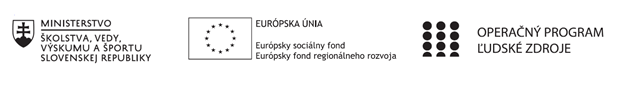 Správa o činnosti pedagogického klubu Príloha: Prezenčná listina zo stretnutia pedagogického klubuPrioritná osVzdelávanieŠpecifický cieľ1.1.1 Zvýšiť inkluzívnosť a rovnaký prístup ku kvalitnému vzdelávaniu a zlepšiť výsledky a kompetencie detí a žiakovPrijímateľSpojená škola Pohronská Polhora, Hlavná 1, 976 56 Pohronská PolhoraNázov projektuZvýšenie kvality vzdelávania na  Spojenej školeKód projektu  312011R987Názov pedagogického klubu Pedagogický klub prírodovedných viedDátum stretnutia  pedagogického klubu30.9.2019Miesto stretnutia  pedagogického klubuSpojená škola Pohronská PolhoraMeno koordinátora pedagogického klubuMgr. Zuzana ŠušorováOdkaz na webové sídlo zverejnenej správyhttps://zsppolhora.edupage.org/login/?msg=3Manažérske zhrnutie:     Cieľom nášho stretnutia bolo predstavenie rámcového plánu činnosti, z ktorého vyplýva nasledovné:Prediskutovanie vhodnosti použitia metód ( úlohy, ktoré dieťa nezvláda, delíme na čiastkové kroky, spolupráca s rodičmi a špecializovanými centrami, spolupráca asistentov, na hodine pomoc učiteľa  aj pri písomkách, zadávať predtlačené pracovné listy, modely telies, ...)Najčastejšie používané pomôcky pre deti s dyskalkúliou: číselná os, tabuľky na sčítanie a odčítanie, násobenie, tabuľky na prevody jednotiek,  kalkulačka – využívať minimálne, zadávať radšej ľahšie úlohy. Hlavné body, témy stretnutia, zhrnutie priebehu stretnutia:Hlavné body:1. Návrhy vhodnosti použitia metód vo vyučovacom procese2. DiskusiaTéma : Diagnostikovanie problémov žiakov v učení sa matematiky a použitie vhodných metód Zhrnutie priebehu stretnutia:Program stretnutia:Privítanie účastníkovObjasnenie cieľov a úloh pedagogických klubovTéma : Problémy žiakov v učení sa matematikyTéma: Použitie vhodných metód pri výučbe matematikyDiskusiaTvorba záverovZávery a odporúčania:V odporúčaniach vychádzame z cieľa matematiky podľa ŠVP, aby žiak získal schopnosť používať matematiku vo svojom budúcom živote.Vytvárať špeciálne pracovné listyPoužívať odporúčané pomôckyPodporovať žiaka verbálne, prispôsobiť sa jeho tempu počítania, vnímaniaPrecvičovať s pomocou asistentaAplikovať vhodné metódy (čiastkové kroky v jednej úlohe, opakovanie, nácvik algoritmu,..Vypracoval (meno, priezvisko)Ing. Dana KubašiakováDátum30.09.2019PodpisSchválil (meno, priezvisko)Mgr. Zuzana ŠušorováDátum30.09.2019Podpis